…. SINIFI OTURMA PLANI  202..-202.. EĞİTİM    ÖĞRETİM YILI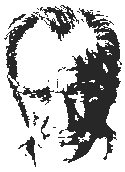 